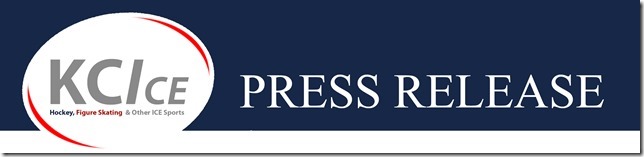 Do YOU Believe in Miracles?kansas city, mo, January 16, 2014:  KCIce is proud to announce the upcoming Do YOU Believe in Miracles event, Saturday, February 1, 2014. In honor of the 1980 ‘Miracle on Ice’ Olympic Gold USA Team and to celebrate the 2014 Winter Olympics, KCIce has invited four of the 1980 players, Mike Eruzione, Captain, who shot the winning goal during the greatest moment in sports history, along with the teammates, Buzz Schneider, Dave Christian and Ken Morrow to Kansas City for an amazing epic event!  The day will be filled with activities starting at The Rink at Burlington Creek where fans can Skate with the Greats, enjoy mingling with the players in the Players & VIP Hospitality Room and/or Play with the Legends when they take to the ice for a pond hockey exhibition.  Events at The Rink will start at 1:00 PM and finish at 4:00 PM.  Starting at 6:00 PM, players will be available for autographs and photos on the NHL Red Carpet at the Independence Event Center prior to the Missouri Mavericks game against Quad City Mallards.  During the game, the players will relax with fans in the suites with special pre-game and intermission Olympic celebration with all four “Miracle” players and Mavericks defensemen and 2014 Team Norway Olympian, Henrik Ødegaard.  Silent auction on the arena concourse before and during the Mavericks game.  The players are coming to Kansas City to show their support of the UnCommon Community.  A group of individuals, community, businesses, charities and youth organization who join efforts to support each other in UnCommon ways.  Through this program, KCIce is proud to announce the UnCommon Scholarship Fund which provides ice based athletes in need to continue their passion in high school and beyond.  Ticket Information:At the Outdoor Rink at Burlington CreekPlayers & VIP Hospitality Room - $75Skate with the Legends - $25Play against the Legends - $500/personAt the Independence Events CenterGold Suite Seat - $500Silver Suite Seat – $250Bronze Suite Seat - $150 Contact Information:For Burlington Creek activities and VIP Suite ticket information, go to www.KCIce.net  or call 816.249.2600 or email contact@kcice.net